		Функциональное описаниеСинапс Телефония.Приложение взаимодействия с АТС SIP.Задачи приложения	3Системные требования	3Список терминов	3Работа комплекса	3Схема комплекса	3Серверная группа	4Резервирование	4Описание структуры	4Ограничения	4Основная функциональность	4Взаимодействие с сервером SIP	6Рабочий процесс приложения	6Алгоритмы установки связи	6Входящий вызов от абонента SIP	6Исходящий вызов с набором номера	6Исходящий вызов на преднастроенный номер	6Групповое соединение	7Дополнительная функциональность	7Адресная книга	7Информирование SIP	7Безусловная связь	7Задачи приложения	Синапс Телефония — это программа для двустороннего обмена данными между Синапс Сервер и АТС SIP. Задачей программы является установка голосовой связи между телефонными абонентами и абонентами интерком. В рамках установленной связи передается не только звуковая информация, но и команды вызова, а также необходимая служебная информация.Системные требованияПрограмма Синапс Телефония устанавливается на отдельном сервере, в крайнем случае возможна установка в качестве службы на уже существующем сервере. Программа является удаленным модулем Синапс Сервер и не может работать автономно, для работы программе требуется постоянно установленная связь с основным ПО Синапс Сервер. ПО работает под управлением Linux Ubuntu.Список терминов«Синапс Телефония» – приложение для связи Синапс и SIP, а также виртуальное абонентское устройство комплекса Синапс.«Абонент Синапс» – отдельный канал абонентского устройства ТР-804, отдельное абонентское устройство ТР-808, 818, 836 и т.д., отдельный экземпляр приложения Синапс Абонент и Синапс Мобильный абонент.«Абонент SIP» – отдельный телефонный номер системы SIP, телефонный аппарат.«Абонент SIP-прокси» – отдельный канал абонентского устройства Синапс Телефония, представляющий собой назначаемого администратором абонента SIP.Работа комплексаСхема комплексаСервер с установленным Синапс Телефония должен иметь три сетевых интерфейса - для подключения к двум ЛВС, которые обслуживает Синапс Сервер по схеме с резервированием и для подключения к ЛВС предприятия, в которой установлен SIP. 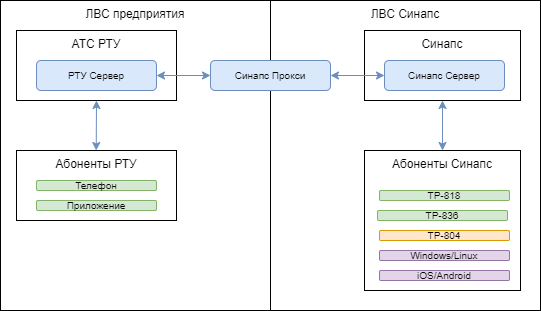 Рис. 1 Структурная схема комплексаСерверная группа Установленное на сервере ПО Синапс Телефония работает постоянно, как служба; запускается при старте операционной системы и не требует входа пользователя в систему. ПО Синапс Телефония не имеет собственного интерфейса, его настройки хранятся в файлах в определенном каталоге сервера.  Все системные события записываются в отдельный файл и могут быть скопированы при необходимости непосредственно из файловой системы сервера.РезервированиеРезервирование работы модуля невозможно в силу особенностей протокола SIP.Описание структурыПриложение Синапс Телефония выполняет следующие функции:маршрутизация звонков между абонентами SIP и абонентами Синапс;кодирование, декодирование и коммутация звуковых потоков между абонентами SIP и абонентами Синапс.Со стороны сервера SIP Синапс Телефония представляет собой абонентов SIP, с каждым из которых сервер SIP может работать, как с любым своим абонентом. Со стороны сервера Синапс Телефония представляет собой абонентов Синапс, с каждым из которых сервер Синапс может работать, как с любым своим абонентом. 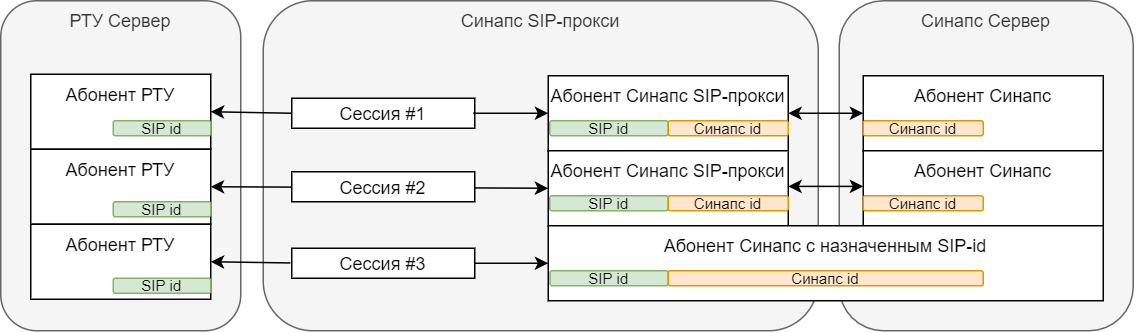 Рис.2 Схема связи абонентовОграниченияСинапс Телефония обеспечивает не более 64 одновременных активных коммутаций между абонентами Синапс и абонентами SIP;Синапс Телефония требует подключения к локальной сети АТС;Синапс Телефония работает только в монорежиме.Основная функциональностьСо стороны Синапс (и в интерфейсе администратора) Синапс Телефония выглядит как абонентское многоканальное устройство, каждый абонент которого настраивается и управляется так же, как остальные абоненты комплекса Синапс, то есть Синапс Телефония выполняет функцию представления абонентов SIP в Синапс. Администратор видит Синапс Телефония как отдельное устройство (SIP-Прокси-1 на рис. 3) наряду с остальными абонентскими устройствами системы.Одновременно Синапс Телефония позволяет представлять абонентов Синапс (переговорное устройство, отдельный канал многоканального устройства, приложение связи) как абонента SIP для сервера SIP. На рис. 3 показан пример интерфейса администратора Синапс с установленным соединением между абонентом SIP (через абонента SIP-прокси) и абонентом Синапс, принадлежащим многоканальному устройству. Многоканальное устройство не может обладать собственным SIP-id, так как не является абонентом Синапс.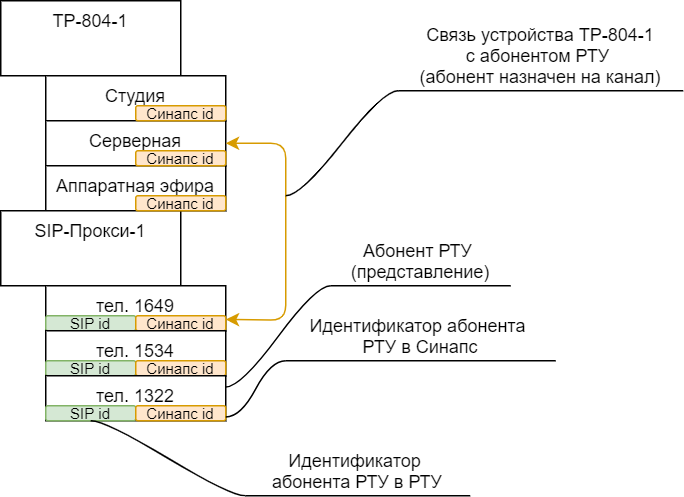 Рис. 3 Соединение с многоканальным устройством.В случае, если одноканальному абоненту Синапс назначен SIP-id, то с этим абонентским устройством может быть установлена связь из SIP. В этом случае абонент Телефония отображается на назначенном или свободном канале. Данный процесс показан на рис. 4.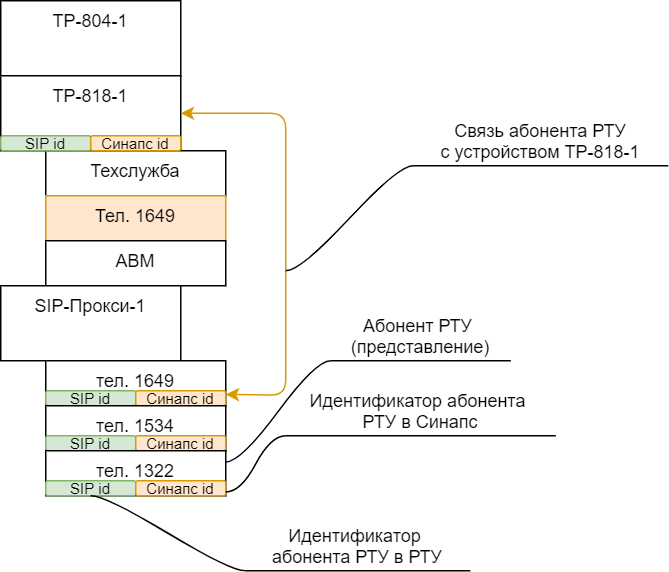 Рис. 4 Соединение с переговорным устройством.В любом случае устанавливается связь абонент SIP – абонент Синапс Телефония и связь абонент Синапс Телефония – абонент Синапс.Взаимодействие с сервером SIP Каждому абоненту устройства Синапс Телефония для взаимодействия с АТС требуется выделенная учетная запись на сервере SIP. Каждый абонент Синапс Телефония должен получить SIP-id, данное действие выполняется администратором Синапс при настройке абонента Синапс SIP-прокси. Абонент Синапс также может получить SIP-id и это дает возможность данному абоненту Синапс получить функциональность абонента Синапс SIP-прокси. Sip–id абоненту Синапс и Синапс Телефония назначается администратором Синапс из пула адресов, предоставленных администратором SIP в соответствии с конфигурацией сервера SIP. Рабочий процесс приложенияВ каждый момент времени Синапс Телефония отслеживает состояние всех настроенных на нем абонентов Телефония и абонентов Синапс с назначенным SIP-id, а также взаимодействует с основным ПО Синапс. При намерении телефонного абонента установить связь с абонентом Синапс приложение принимает команду на установку связи с определённым SIP-id, находит сопоставление указанного идентификатора с абонентом SIP-прокси, декодирует и направляет звуковой поток и команды на сервер Синапс и обратно к абоненту SIP.  При намерении абонента Синапс установить связь с абонентом SIP происходит обратный процесс. Алгоритмы установки связиВ работе приложения Синапс Телефония рассматриваются три возможных сценария соединения Абонент-Абонент:Входящий вызов от абонента SIPИсходящий вызов с набором номераИсходящий вызов на пред-настроенный номерВходящий вызов от абонента SIPАбонент SIP тем или иным образом (клавиша быстрого набора или набор номера) набирает телефонный номер, который сопоставлен в Синапс Телефония с абонентским устройством или приложением связи. Установка связи в соответствующем канале абонентского устройства происходит в соответствии с настройками устройства и канала. Абонент Синапс при ответе на вызов может использовать режимы работы канала «Приём-Передача» или «Приём» с фиксацией, режимы с удержанием недоступны Разговор может быть прерван с любой стороны. Для прерывания разговора абонента Синапс должен повторно нажать клавишу канала. Индикация на устройстве или в приложении меняется соответствующим образом. Исходящий вызов с набором номераПрямой вызов абонента SIP возможен для пользователя приложения Синапс или абонентского устройства, оснащенного номеронабирателем. Обработка принятия вызова на телефонном аппарате происходит в соответствии с правилами SIP. Разговор может быть прерван с любой стороны. Индикация на устройстве/в приложении меняется соответствующим образом.Исходящий вызов на преднастроенный номерВызов и связь с абонентами SIP для пользователя Синапс возможна при назначении на канал/выборе нужного абонента на панели устройства/интерфейсе приложения. Абонент Синапс SIP-прокси, представляющий собой абонента SIP может быть выбран как собеседник на абонентском устройстве или в приложении связи. Вызов абонента SIP происходит нажатием на клавишу канала/кнопку в приложении.При вызове абонента SIP пользователь может использовать режимы работы канала «Приём-Передача» или «Приём» с фиксацией, режимы с удержанием недоступны.Пока канал активен – идёт вызов телефонного абонента, пока связь не установлена (не поднята трубка) индицируется режим «Вызов» в интерфейсе Синапс. После установки голосовой связи – индикация меняется на индикацию открытого канала.Обработка принятия вызова на телефонном аппарате происходит в соответствии с правилами SIP. Разговор может быть прерван с любой стороны. Индикация на устройстве/в приложении меняется соответствующим образом.Групповое соединение Групповая связь в телефонии представлена режимом конференции, групповая связь в Синапс имеет расширенный режим с возможностью выделения главного абонента (роль «Мастер») и расширенной автоматикой управления микрофонами абонентов и уровнями сигналов в соответствии с действиями участников.С логической точки зрения разница между индивидуальным и групповым абонентами отсутствует, они подчиняются одними тем же правилам и реагируют одинаково, за исключением некоторого расширения функциональности в связи с введением роли главного абонента.При входящем вызове от абонента SIP к существующей Синапс группе абонент SIP автоматически подключается к ней после маршрутизации вызова.При добавлении абонента Синапс с активным SIP-адресом Синапс Телефония принимает запрос на конференцию и организует ее со стороны Синапс при наличии возможности.